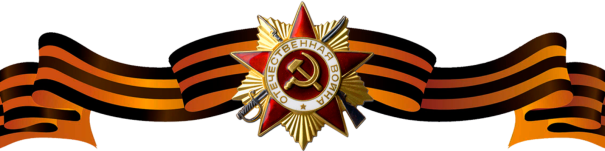 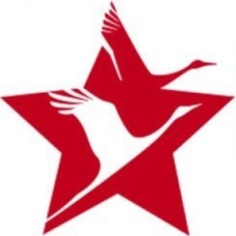 Комаров Михаил АнтоновичКомаров Михаил АнтоновичКомаров Михаил Антонович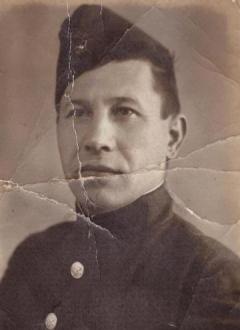 Годы жизни (дата рождения)12.12.1909 – 13.03.199112.12.1909 – 13.03.1991Место рожденияЯрославская обл., Арефинский р-н, д. ЛячаЯрославская обл., Арефинский р-н, д. ЛячаЗваниеСтарший сержантСтарший сержантДолжностьартиллеристартиллеристМесто призыва, дата призыва__.__.1941__.__.1941Места службыРанения и контузии__.12.1942. тяжелое ранение в ноги, спину, обморожение ног. Проходил лечение до __.09.1943. Комиссован.__.12.1942. тяжелое ранение в ноги, спину, обморожение ног. Проходил лечение до __.09.1943. Комиссован.НагражденияОрден Отечественной войны II степени (06.04.1985)